Zweck dieser Richtlinien („Prüfungsrichtlinien“) ist es, die in der Allgemeinen Einführung (Dokument TG/1/3) und deren verbundenen TGP Dokumenten enthaltenen Grundsätze in detaillierte praktische Anleitung für die harmonisierte Prüfung der Unterscheidbarkeit, der Homogenität und der Beständigkeit (DUS) umzusetzen und insbesondere geeignete Merkmale für die DUS Prüfung und die Erstellung harmonisierter Sortenbeschreibungen auszuweisen.1.Gegenstand dieser Prüfungsrichtlinien2.Anforderungen an das Vermehrungsmaterial2.12.22.3Das Saatgut sollte die von der zuständigen Behörde vorgeschriebenen Mindestanforderungen an die Keimfähigkeit, die Sortenechtheit und analytische Reinheit, die Gesundheit und den Feuchtigkeitsgehalt erfüllen. Wenn das Saatgut gelagert werden muss, sollte die Keimfähigkeit so hoch wie möglich sein und vom Anmelder angegeben werden.2.42.53.Durchführung der PrüfungDurchführung der Prüfung3.1Anzahl von WachstumsperiodenAnzahl von WachstumsperiodenDie Mindestprüfungsdauer sollte in der Regel zwei unabhängige Wachstumsperioden betragen.Die Mindestprüfungsdauer sollte in der Regel zwei unabhängige Wachstumsperioden betragen.Die zwei unabhängigen Wachstumsperioden sollten in Form von zwei getrennten Anbauten erfolgen.Die zwei unabhängigen Wachstumsperioden sollten in Form von zwei getrennten Anbauten erfolgen.Die Prüfung einer Sorte kann abgeschlossen werden, wenn die zuständige Behörde das Ergebnis der Prüfung mit Sicherheit bestimmen kann.Die Prüfung einer Sorte kann abgeschlossen werden, wenn die zuständige Behörde das Ergebnis der Prüfung mit Sicherheit bestimmen kann.3.2PrüfungsortPrüfungsortDie Prüfungen werden in der Regel an einem Ort durchgeführt. Für den Fall, dass die Prüfungen an mehr als einem Ort durchgeführt werden, wird in Dokument TGP/9, „Prüfung der Unterscheidbarkeit“, Anleitung gegeben.Die Prüfungen werden in der Regel an einem Ort durchgeführt. Für den Fall, dass die Prüfungen an mehr als einem Ort durchgeführt werden, wird in Dokument TGP/9, „Prüfung der Unterscheidbarkeit“, Anleitung gegeben.3.3Bedingungen für die Durchführung der PrüfungBedingungen für die Durchführung der PrüfungDie Prüfungen sollten unter Bedingungen durchgeführt werden, die eine für die Ausprägung der maßgebenden Merkmale der Sorte und für die Durchführung der Prüfung zufriedenstellende Pflanzenentwicklung sicherstellen.Die Prüfungen sollten unter Bedingungen durchgeführt werden, die eine für die Ausprägung der maßgebenden Merkmale der Sorte und für die Durchführung der Prüfung zufriedenstellende Pflanzenentwicklung sicherstellen.3.3.2Das optimale Entwicklungsstadium für die Erfassung eines jeden Merkmals ist durch einen Schlüssel in der Merkmalstabelle angegeben. Die durch die einzelnen Schlüssel angegebenen Entwicklungsstadien sind am Ende des Kapitels 8.3 beschrieben.Das optimale Entwicklungsstadium für die Erfassung eines jeden Merkmals ist durch einen Schlüssel in der Merkmalstabelle angegeben. Die durch die einzelnen Schlüssel angegebenen Entwicklungsstadien sind am Ende des Kapitels 8.3 beschrieben.3.4Gestaltung der Prüfung3.4.13.5Zusätzliche PrüfungenZusätzliche Prüfungen für die Prüfung maßgebender Merkmale können durchgeführt werden.4.Prüfung der Unterscheidbarkeit, Homogenität und Beständigkeit4.1Unterscheidbarkeit4.1.1Allgemeine EmpfehlungenEs ist für Benutzer dieser Prüfungsrichtlinien besonders wichtig, die Allgemeine Einführung zu konsultieren, bevor sie Entscheidungen bezüglich der Unterscheidbarkeit treffen. Folgende Punkte werden jedoch zur ausführlicheren Darlegung oder zur Betonung in diesen Prüfungsrichtlinien aufgeführt.4.1.2Stabile UnterschiedeDie zwischen Sorten erfassten Unterschiede können so deutlich sein, dass nicht mehr als eine Wachstumsperiode notwendig ist. Außerdem ist der Umwelteinfluss unter bestimmten Umständen nicht so stark, dass mehr als eine Wachstumsperiode erforderlich ist, um sicher zu sein, dass die zwischen Sorten beobachteten Unterschiede hinreichend stabil sind. Ein Mittel zur Sicherstellung dessen, dass ein Unterschied bei einem Merkmal, das in einem Anbauversuch erfasst wird, hinreichend stabil ist, ist die Prüfung des Merkmals in mindestens zwei unabhängigen Wachstumsperioden.4.1.3Deutliche UnterschiedeDie Bestimmung dessen, ob ein Unterschied zwischen zwei Sorten deutlich ist, hängt von vielen Faktoren ab und sollte insbesondere den Ausprägungstyp des geprüften Merkmals berücksichtigen, d. h., ob es qualitativ, quantitativ oder pseudoqualitativ ausgeprägt ist. Daher ist es wichtig, dass die Benutzer dieser Prüfungsrichtlinien mit den Empfehlungen in der Allgemeinen Einführung vertraut sind, bevor sie Entscheidungen bezüglich der Unterscheidbarkeit treffen.4.1.44.1.5ErfassungsmethodeDie für die Erfassung des Merkmals empfohlene Methode ist durch folgende Kennzeichnung in der Merkmalstabelle angegeben (vgl. Dokument TGP/9 “Prüfung der Unterscheidbarkeit”, Abschnitt 4 “Beobachtung der Merkmale”):Art der Beobachtung:  visuell (V) oder Messung (M)Die „visuelle“ Beobachtung (V) beruht auf der Beurteilung des Sachverständigen. Im Sinne dieses Dokuments bezieht sich die „visuelle“ Beobachtung auf die sensorische Beobachtung durch die Sachverständigen und umfasst daher auch Geruchs-, Geschmacks- und Tastsinn. Die visuelle Beobachtung umfasst auch Beobachtungen, bei denen der Sachverständige Vergleichsmaßstäbe (z. B. Diagramme, Beispielssorten, Seite-an-Seite-Vergleich) oder nichtlineare graphische Darstellung (z. B. Farbkarten) benutzt.  Die Messung (M) ist eine objektive Beobachtung, die an einer kalibrierten, linearen Skala erfolgt, z. B. unter Verwendung eines Lineals, einer Waage, eines Kolorimeters, von Daten, Zählungen usw.Ist in der Merkmalstabelle mehr als eine Erfassungsmethode angegeben (z. B. VG/MG), so wird in Dokument TGP/9, Abschnitt 4.2, Anleitung zur Wahl einer geeigneten Methode gegeben.4.2Homogenität4.2.1Es ist für Benutzer dieser Prüfungsrichtlinien besonders wichtig, die Allgemeine Einführung zu konsultieren, bevor sie Entscheidungen bezüglich der Homogenität treffen. Folgende Punkte werden jedoch zur ausführlicheren Darlegung oder zur Betonung in diesen Prüfungsrichtlinien aufgeführt.4.2.2Die Bestimmung der Homogenität von fremdbefruchtenden Sorten sollte entsprechend den Empfehlungen der Allgemeinen Einführung für fremdbefruchtende Sorten erfolgen.4.2.4Die Bestimmung der Homogenität von Hybridsorten hängt vom Typ der Hybride ab und sollte entsprechend den Empfehlungen der Allgemeinen Einführung für Hybridsorten erfolgen.4.2.5Schließt die Prüfung einer Hybridsorte die Elternlinien ein, so sollte die Homogenität der Hybridsorte, außer der Prüfung der Hybridsorte selbst, auch durch Prüfung der Homogenität ihrer Elternlinien geprüft werden.4.2.64.3Beständigkeit4.3.1In der Praxis ist es nicht üblich, Prüfungen auf Beständigkeit durchzuführen, deren Ergebnisse ebenso sicher sind wie die der Unterscheidbarkeits- und der Homogenitätsprüfung. Die Erfahrung hat jedoch gezeigt, dass eine Sorte im Falle zahlreicher Sortentypen auch als beständig angesehen werden kann, wenn nachgewiesen wurde, dass sie homogen ist.4.3.2Nach Bedarf oder im Zweifelsfall kann die Beständigkeit weiter geprüft werden, indem ein neues Saatgutmuster geprüft wird, um sicherzustellen, dass es dieselben Merkmalsausprägungen wie das ursprünglich eingesandte Material aufweist.4.3.3Nach Bedarf oder im Zweifelsfall kann die Beständigkeit einer Hybridsorte außer durch die Prüfung der Hybridsorte selbst auch durch die Prüfung der Homogenität und Beständigkeit ihrer Elternlinien geprüft werden.5.Gruppierung der Sorten und Organisation der Anbauprüfung5.1Die Auswahl allgemein bekannter Sorten, die im Anbauversuch mit der Kandidatensorte angebaut werden sollen, und die Art und Weise der Aufteilung dieser Sorten in Gruppen zur Erleichterung der Unterscheidbarkeitsprüfung werden durch die Verwendung von Gruppierungsmerkmalen unterstützt.5.2Gruppierungsmerkmale sind Merkmale, deren dokumentierte Ausprägungsstufen, selbst wenn sie an verschiedenen Orten erfasst wurden, einzeln oder in Kombination mit anderen derartigen Merkmalen verwendet werden können: a) für die Selektion allgemein bekannter Sorten, die von der Anbauprüfung zur Prüfung der Unterscheidbarkeit, ausgeschlossen werden können, und b) um die Anbauprüfung so zu organisieren, dass ähnliche Sorten gruppiert werden.5.3Folgende Merkmale wurden als nützliche Gruppierungsmerkmale vereinbart:5.4Anleitung für die Verwendung von Gruppierungsmerkmalen im Prozess der Unterscheidbarkeitsprüfung wird in der Allgemeinen Einführung und in Dokument TGP/9 „Prüfung der Unterscheidbarkeit“ gegeben.6.Einführung in die Merkmalstabelle6.1Merkmalskategorien6.1.1Standardmerkmale in den PrüfungsrichtlinienStandardmerkmale in den Prüfungsrichtlinien sind Merkmale, die von der UPOV für die DUS-Prüfung akzeptiert wurden und aus denen die Verbandsmitglieder jene auswählen können, die für ihre besonderen Bedingungen geeignet sind.6.1.2Merkmale mit SternchenMerkmale mit Sternchen (mit * gekennzeichnet) sind jene in den Prüfungsrichtlinien enthaltenen Merkmale, die für die internationale Harmonisierung der Sortenbeschreibung von Bedeutung sind. Sie sollten stets von allen Verbandsmitgliedern auf DUS geprüft und in die Sortenbeschreibung aufgenommen werden, sofern die Ausprägungsstufe eines vorausgehenden Merkmals oder regionale Umweltbedingungen dies nicht ausschließen.6.2Ausprägungsstufen und entsprechende Noten6.2.1Für jedes Merkmal werden Ausprägungsstufen angegeben, um das Merkmal zu definieren und die Beschreibungen zu harmonisieren. Um die Erfassung der Daten zu erleichtern und die Beschreibung zu erstellen und auszutauschen, wird jeder Ausprägungsstufe eine entsprechende Zahlennote zugewiesen.6.2.2Alle relevanten Ausprägungsstufen für das Merkmal sind dargestellt.6.2.3Weitere Erläuterungen zur Darstellung der Ausprägungsstufen und Noten sind in Dokument TGP/7 „Erstellung von Prüfungsrichtlinien“ zu finden.6.3AusprägungstypenEine Erläuterung der Ausprägungstypen der Merkmale (qualitativ, quantitativ und pseudoqualitativ) ist in der Allgemeinen Einführung enthalten.6.4BeispielssortenGegebenenfalls werden in den Prüfungsrichtlinien Beispielssorten angegeben, um die Ausprägungsstufen eines Merkmals zu verdeutlichen.6.5Legende7.Table of Characteristics/Tableau des caractères/Merkmalstabelle/Tabla de caracteresEnglishEnglishfrançaisfrançaisdeutschespañolExample Varieties
Exemples
Beispielssorten
Variedades ejemplo
Note/
Nota1.QLMG(+)00000000lowlowbasbasgeringbajo(S) Lagoon, 
(W) Severino KWS1highhighélevéélevéhochalto(S) Petranova, 
(W) Greenland, 
(W) MSL049C1292.QNMS/VG(a)13-1713-1713-1713-17very lowvery lowtrès bastrès bassehr kleinmuy baja1very low to lowvery low to lowtrès bas à bastrès bas à bassehr klein bis kleinmuy baja a baja2lowlowbasbaskleinbaja(S) PR46H75, 
(W) Severino KWS3low to mediumlow to mediumbas à moyenbas à moyenklein bis mittelbaja a media4mediummediummoyenmoyenmittelmedia(S) Proximo, 
(W) DK Expansion5medium to highmedium to highmoyen à élevémoyen à élevémittel bis großmedia a alta6highhighélevéélevégroßalta(S) Joscha KWS, 
(W) AH 127high to very highhigh to very highélevé à très élevéélevé à très élevégroß bis sehr großalta a muy alta8very highvery hightrès élevétrès élevésehr großmuy alta93.QNMS/VG(a)13-1713-1713-1713-17very shallowvery shallowtrès peu profondetrès peu profondesehr flachmuy poco profunda1very shallow to shallowvery shallow to shallowtrès peu profonde à peu profondetrès peu profonde à peu profondesehr flach bis flachmuy poco profunda a poco profunda2shallowshallowpeu profondepeu profondeflachpoco profunda(S) FJ6447, (S) MS 4903, (W) MSL049C123shallow to mediumshallow to mediumpeu profonde à moyennepeu profonde à moyenneflach bis mittelpoco profunda a media4mediummediummoyennemoyennemittelmedia(S) Proximo, (W) Blazen5medium to deepmedium to deepmoyenne à profondemoyenne à profondemittel bis tiefmedia a profunda6deepdeepprofondeprofondetiefprofunda(S) MSL 545 C, 
(W) WRG 15017deep to very deepdeep to very deepprofonde à très profondeprofonde à très profondetief bis sehr tiefprofunda a muy profunda8very deepvery deeptrès profondetrès profondesehr tiefmuy profunda94.QNMS/VG(a)13-1713-1713-1713-17very lowvery lowtrès bastrès bassehr kleinmuy baja1very low to lowvery low to lowtrès bas à bastrès bas à bassehr klein bis kleinmuy baja a baja2lowlowbasbaskleinbaja(S) R501S11, 
(W) WRG 15013low to mediumlow to mediumbas à moyenbas à moyenklein bis mittelbaja a media4mediummediummoyenmoyenmittelmedia(S) Proximo, 
(W) PT2565medium to highmedium to highmoyen à élevémoyen à élevémittel bis großmedia a alta6highhighélevéélevégroßalta(S) D 619908, 
(W) DK Expansion7high to very highhigh to very highélevé à très élevéélevé à très élevégroß bis sehr großalta a muy alta8very highvery hightrès élevétrès élevésehr großmuy alta95.QNMS/VG(a)13-1713-1713-1713-17very lowvery lowtrès bastrès bassehr kleinmuy baja1very low to lowvery low to lowtrès bas à bastrès bas à bassehr klein bis kleinmuy baja a baja2lowlowbasbaskleinbaja(S) Silvershadow, 
(W) PX1313low to mediumlow to mediumbas à moyenbas à moyenklein bis mittelbaja a media4mediummediummoyenmoyenmittelmedia(S) Proximo, 
(W) Severino KWS5medium to highmedium to highmoyen à élevémoyen à élevémittel bis großmedia a alta6highhighélevéélevégroßalta(S) FJ6447, (S) MS 4903, (W) Greenland7high to very highhigh to very highélevé à très élevéélevé à très élevégroß bis sehr großalta a muy alta8very highvery hightrès élevétrès élevésehr großmuy alta96.QNMS/VG(a)13-1713-1713-1713-17very lowvery lowtrès bastrès bassehr kleinmuy baja1very low to lowvery low to lowtrès bas à bastrès bas à bassehr klein bis kleinmuy baja a baja2lowlowbasbaskleinbaja(W) PX1313low to mediumlow to mediumbas à moyenbas à moyenklein bis mittelbaja a media4mediummediummoyenmoyenmittelmedia(S) Jazz KWS, 
(W) DK Expansion5medium to highmedium to highmoyen à élevémoyen à élevémittel bis großmedia a alta6highhighélevéélevégroßalta(S) Cleopatra, 
(W) Architect7very high to highvery high to highélevé à très élevéélevé à très élevésehr groß bis großmuy alta a muy alta8very highvery hightrès élevétrès élevésehr großmuy alta97.(*)QNVG23-2723-2723-2723-27very weakvery weaktrès faibletrès faiblesehr geringmuy débil1very weak to weakvery weak to weaktrès faible à faibletrès faible à faiblesehr gering bis geringmuy débil a débil2weakweakfaiblefaiblegeringdébil(S) D 619908, (W) Axel3weak to mediumweak to mediumfaible à moyennefaible à moyennegering bis mitteldébil a media4mediummediummoyennemoyennemittelmedia(S) Joscha KWS, 
(W) Architect5medium to strongmedium to strongmoyenne à fortemoyenne à fortemittel bis starkmedia a fuerte6strongstrongfortefortestarkfuerte(S) 46130, (W) Kadore7strong to very strongstrong to very strongforte à très forteforte à très fortestark bis sehr starkfuerte a muy fuerte8very strongvery strongtrès fortetrès fortesehr starkmuy fuerte98.(*)QLVG23-2723-2723-2723-27absentabsentabsenteabsentefehlendausente1presentpresentprésenteprésentevorhandenpresente(S) Proximo, (W) Architect99.(*)QLVG(+)(b)23-2723-2723-2723-27absentabsentabsentsabsentsfehlendausentes(S) MSL 545 C, 
(W) Greenland1presentpresentprésentsprésentsvorhandenpresentes(S) Proximo, (W) Blazen910.(*)QNMS/VG(+)(b)23-2723-2723-2723-27very fewvery fewtrès petittrès petitsehr geringmuy bajo1very few to fewvery few to fewtrès petit à petittrès petit à petitsehr gering bis geringmuy bajo a bajo2fewfewpetitpetitgeringbajo(S) Brander, (W) Skye3few to mediumfew to mediumpetit à moyenpetit à moyengering bis mittelbajo a medio4mediummediummoyenmoyenmittelmedio(S) Jazz KWS, 
(W) Blazen5medium to manymedium to manymoyen à élevémoyen à élevémittel bis großmedio a alto6manymanyélevéélevégroßalto(S) PA4EN171, 
(W) Architect7many to very manymany to very manyélevé à très élevéélevé à très élevégroß bis sehr großalto a muy alto8very manyvery manytrès élevétrès élevésehr großmuy alto911.(*)QNVG(+)(b)23-2723-2723-2723-27very weakvery weaktrès faibletrès faiblesehr geringmuy débil1very weak to weakvery weak to weaktrès faible à faibletrès faible à faiblesehr gering bis geringmuy débil a débil2weakweakfaiblefaiblegeringdébil(S) R501S11, 
(W) Aardvark3weak to mediumweak to mediumfaible à moyennefaible à moyennegering bis mitteldébil a medio4mediummediummoyennemoyennemittelmedio(S) Proximo, (W) Blazen5medium to strongmedium to strongmoyenne à fortemoyenne à fortemittel bis starkmedio a fuerte6strongstrongfortefortestarkfuerte(S) Fergus, 
(W) Severino KWS7strong to very strongstrong to very strongforte à très forteforte à très fortestark bis sehr starkfuerte a muy fuerte8very strongvery strongtrès fortetrès fortesehr starkmuy fuerte912.(*)QNMG/MS(+)very earlyvery earlytrès précocetrès précocesehr frühmuy temprana(W) DK Excursion1very early to earlyvery early to earlytrès précoce à précocetrès précoce à précocesehr früh bis frühmuy temprana a temprana2earlyearlyprécoceprécocefrühtemprana(S) Brander, 
(W) DK Expansion3early to mediumearly to mediumprécoce à moyenneprécoce à moyennefrüh bis mitteltemprana a media4mediummediummoyennemoyennemittelmedia(S) Jangle KWS, 
(W) Kadore5medium to latemedium to latemoyenne à tardivemoyenne à tardivemittel bis spätmedia a tardía6latelatetardivetardivespättardía(S) MSL 554 C, (W) Akela7late to very latelate to very latetardive à très tardivetardive à très tardivespät bis sehr spättardía a muy tardía8very latevery latetrès tardivetrès tardivesehr spätmuy tardía(W) Greenland913.(*)PQVG62-6562-6562-6562-65whitewhiteblancblancweißblanco(W) Witt1yellowish whiteyellowish whiteblanc jaunâtreblanc jaunâtregelblichweißblanco amarillento(S) Silvershadow, 
(W) Greenland2yellowyellowjaunejaunegelbamarillo(S) Proximo, 
(W) Severino KWS3orange-yelloworange-yellowjaune orangéjaune orangéorangegelbnaranja amarillento414.QNMS/VG(+)62-6562-6562-6562-65very shortvery shorttrès courtetrès courtesehr kurzmuy corta1very short to shortvery short to shorttrès courte à courtetrès courte à courtesehr kurz bis kurzmuy corta a corta2shortshortcourtecourtekurzcorta(S) PA4EN171, 
(W) MSL049C123short to mediumshort to mediumcourte à moyennecourte à moyennekurz bis mittelcorta a media4mediummediummoyennemoyennemittelmedia(S) Jangle KWS, 
(W) Blazen5medium to longmedium to longmoyenne à longuemoyenne à longuemittel bis langmedia a larga6longlonglonguelonguelanglarga(S) Sunder, (W) PR44D067long to very longlong to very longlongue à très longuelongue à très longuelang bis sehr langlarga a muy larga8very longvery longtrès longuetrès longuesehr langmuy larga915.QNMS/VG(+)62-6562-6562-6562-65very narrowvery narrowtrès étroitetrès étroitesehr schmalmuy estrecha1very narrow to narrowvery narrow to narrowtrès étroite à étroitetrès étroite à étroitesehr schmal bis schmalmuy estrecha a estrecha2narrownarrowétroiteétroiteschmalestrecha(S) MSL 545 C, (W) MSL236C113narrow to mediumnarrow to mediumétroite à moyenneétroite à moyenneschmal bis mittelestrecha a media4mediummediummoyennemoyennemittelmedia(S) Proximo, (W) PT2565medium to broadmedium to broadmoyenne à largemoyenne à largemittel bis breitmedia a ancha6broadbroadlargelargebreitancha(S) Lancia, (W) PX1317broad to very broadbroad to very broadlarge à très largelarge à très largebreit bis sehr breitancha muy ancha8very broadvery broadtrès largetrès largesehr breitmuy ancha916.QNMS/VG(+)62-6562-6562-6562-65very lowvery lowtrès bastrès bassehr kleinmuy baja1very low to lowvery low to lowtrès bas à bastrès bas à bassehr klein bis kleinmuy baja a baja2lowlowbasbaskleinbaja(S) R501S11, 
(W) DK Expansion3low to mediumlow to mediumbas à moyenbas à moyenklein bis mittelbaja a media4mediummediummoyenmoyenmittelmedia(S) Proximo, 
(W) WRG 15015medium to highmedium to highmoyen à élevémoyen à élevémittel bis großmedia a alta6highhighélevéélevégroßalta(S) Silvershadow, 
(W) Akela7high to very highhigh to very highélevé à très élevéélevé à très élevégroß bis sehr großalta a muy alta8very highvery hightrès élevétrès élevésehr großmuy alta917.(*)QLVG62-6562-6562-6562-65absentabsentabsenteabsentefehlendausente(S) MSL 554 C, 
(W) MSL049C121presentpresentprésenteprésentevorhandenpresente(S) Proximo, (W) PT256918.(*)QNMG/MS(+)70-8070-8070-8070-80very shortvery shorttrès courtetrès courtesehr kurzmuy corta1very short to shortvery short to shorttrès courte à courtetrès courte à courtesehr kurz bis kurzmuy corta a corta2shortshortcourtecourtekurzcorta(S) MSL 545 C, 
(W) PX1313short to mediumshort to mediumcourte à moyennecourte à moyennekurz bis mittelcorta a media4mediummediummoyennemoyennemittelmedia(S) Jazz KWS, (W) Skye5medium to longmedium to longmoyenne à longuemoyenne à longuemittel bis langmedia a larga6longlonglonguelonguelanglarga(S) D 271310, 
(W) Annapolis7long to very longlong to very longlongue à très longuelongue à très longuelang bis sehr langlarga a muy larga8very longvery longtrès longuetrès longuesehr langmuy larga919.QNMS(c)75-8975-8975-8975-89very shortvery shorttrès courtetrès courtesehr kurzmuy corta1very short to shortvery short to shorttrès courte à courtetrès courte à courtesehr kurz bis kurzmuy corta a corta2shortshortcourtecourtekurzcorta(S) R501S11, 
(W) Architect3short to mediumshort to mediumcourte à moyennecourte à moyennekurz bis mittelcorta a media4mediummediummoyennemoyennemittelmedia(S) Joscha KWS, 
(W) Blazen5medium to longmedium to longmoyenne à longuemoyenne à longuemittel bis langmedia a larga6longlonglonguelonguelanglarga(S) PR46H75, (W) PT2757long to very longlong to very longlongue à très longuelongue à très longuelang bis sehr langlarga a muy larga8very longvery longtrès longuetrès longuesehr langmuy larga920.QNMS(c)75-8975-8975-8975-89very narrowvery narrowtrès étroitetrès étroitesehr schmalmuy estrecha1very narrow to narrowvery narrow to narrowtrès étroite à étroitetrès étroite à étroitesehr schmal bis schmalmuy estrecha a estrecha2narrownarrowétroiteétroiteschmalestrecha(S) Joscha KWS, 
(W) PR44D063narrow to mediumnarrow to mediumétroite à moyenneétroite à moyenneschmal bis mittelestrecha a media4mediummediummoyennemoyennemittelmedia(S) Sunder, 
(W) Severino KWS5medium to broadmedium to broadmoyenne à largemoyenne à largemittel bis breitmedia a ancha6broadbroadlargelargebreitancha(S) Lancia, (W) PT2967broad to very broadbroad to very broadlarge à très largelarge à très largebreit bis sehr breitancha muy ancha8very broadvery broadtrès largetrès largesehr breitmuy ancha921.QNMS(c)75-8975-8975-8975-89very lowvery lowtrès bastrès bassehr kleinmuy baja1very low to lowvery low to lowtrès bas à bastrès bas à bassehr klein bis kleinmuy baja a baja2lowlowbasbaskleinbaja(S) R501S11, 
(W) ICR 1663low to mediumlow to mediumbas à moyenbas à moyenklein bis mittelbaja a media4mediummediummoyenmoyenmittelmedia(S) Joscha KWS, 
(W) DK Excursion5medium to highmedium to highmoyen à élevémoyen à élevémittel bis großmedia a alta6highhighélevéélevégroßalta(S) PR46H75, 
(W) RNX56217high to very highhigh to very highélevé à très élevéélevé à très élevégroß bis sehr großalta a muy alta8very highvery hightrès élevétrès élevésehr großmuy alta922.QNMS(c)75-8975-8975-8975-89very shortvery shorttrès courtetrès courtesehr kurzmuy corta1very short to shortvery short to shorttrès courte à courtetrès courte à courtesehr kurz bis kurzmuy corta a corta2shortshortcourtecourtekurzcorta(S) R104D NHT, 
(W) ICR 1663short to mediumshort to mediumcourte à moyennecourte à moyennekurz bis mittelcorta a media4mediummediummoyennemoyennemittelmedia(S) Jazz KWS, 
(W) WRG 15015medium to longmedium to longmoyenne à longuemoyenne à longuemittel bis langmedia a larga6longlonglonguelonguelanglarga(S) SW 0928725A, 
(W) MSL 107 C7long to very longlong to very longlongue à très longuelongue à très longuelang bis sehr langlarga a muy larga8very longvery longtrès longuetrès longuesehr langmuy larga923.QNMS(c)75-8975-8975-8975-89very shortvery shorttrès courtetrès courtesehr kurzmuy corta1very short to shortvery short to shorttrès courte à courtetrès courte à courtesehr kurz bis kurzmuy corta a corta2shortshortcourtecourtekurzcorta(S) PA4EN171, 
(W) MSL 315 C3short to mediumshort to mediumcourte à moyennecourte à moyennekurz bis mittelcorta a media4mediummediummoyennemoyennemittelmedia(S) Joscha KWS, 
(W) AH 125medium to longmedium to longmoyenne à longuemoyenne à longuemittel bis langmedia a larga6longlonglonguelonguelanglarga(S) Jazz KWS, (W) PT2977long to very longlong to very longlongue à très longuelongue à très longuelang bis sehr langlarga a muy larga8very longvery longtrès longuetrès longuesehr langmuy larga924.QNVG(+)absent or very weakabsent or very weakabsente ou très faibleabsente ou très faiblefehlend oder sehr geringausente o muy débil(S) SRR 36112 CL, 
(W) PX1311very weak to weakvery weak to weaktrès faible à faibletrès faible à faiblesehr gering bis geringmuy débil a débil2weakweakfaiblefaiblegeringdébil(S) D 271310, 
(W) Blazen3weak to mediumweak to mediumfaible à moyennefaible à moyennegering bis mitteldébil a media4mediummediummoyennemoyennemittelmedia(S) MSL 554 C, 
(W) Aardvark5medium to strongmedium to strongmoyenne à fortemoyenne à fortemittel bis starkmedia a fuerte6strongstrongfortefortestarkfuerte(S) Jazz KWS, (W) AH 127strong to very strongstrong to very strongforte à très forteforte à très fortestark bis sehr starkfuerte a muy fuerte8very strongvery strongtrès fortetrès fortesehr starkmuy fuerte(S) MSL 545 C, 
(W) Severino KWS9Makrostadium 0: Keimung00Trockener Samen01Beginn der Samenquellung03Ende der Samenquellung05Keimwurzel aus dem Samen ausgetreten07Hypocotyl mit Keimblättern hat Samenschale durchbrochen08Auflaufen: Keimblätter durchbrechen Bodenoberfläche09Trockener SamenMakrostadium 1: Blattentwicklung10Keimblätter voll entfaltet111. Laubblatt entfaltet122. Laubblatt entfaltet133. Laubblatt entfaltet1-Stadien fortlaufend bis ...199 und mehr Laubblätter entfaltet Das Schießen kann früher als in Stufe 19 erfolgen; in diesem Fall ist mit Stufe 20 fortzufahren.Keine Seitensprosse20Beginn der Seitensprossentwicklung:211. Seitenspross sichtbar222. Seitenspross sichtbar233. Seitenspross sichtbar2-Stadien forlaufend bis ...299 oder mehr Seitensprosse sichtbarMakrostadium 3: Längenwachstum (Hauptspross)30Beginn des Längenwachstums311. sichtbar gestrecktes Internodium322. sichtbar gestrecktes Internodium333. sichtbar gestrecktes Internodium3-Stadien fortlaufend bis ...399 und mehr sichtbar gestreckte InternodienDas sichtbar gestreckte Internodium «n» entwickelt sich zwischen dem Blatt «n» und Blatt «n +1».Makrostadium 4: entfälltMakrostadium 5: Entwicklung der Blütenanlagen (Hauptspross)50Hauptinfloreszenz bereits vorhanden, von den obersten Blättern noch dicht umschlossen51Hauptinfloreszenz inmitten der obersten Blätter von oben sichtbar52Hauptinfloreszenz frei; auf gleicher Höhe wie die obersten Blätter53Hauptinfloreszenz überragt die obersten Blätter55Einzelblüten der Hauptinfloreszenz sichtbar (geschlossen)57Einzelblüten der sekundären Infloreszenzen sichtbar (geschlossen)59Erste Blütenblätter sichtbar. Blüten noch geschlossenMakrostadium 6: Blüte (Hauptspross)60Erste offene Blüten61ca. 10% der Blüten am Haupttrieb offen. Infloreszenzachse verlängert62ca. 20% der Blüten am Haupttrieb offen63ca. 30% der Blüten am Haupttrieb offen64ca. 40% der Blüten am Haupttrieb offen65Vollblüte: ca. 50% der Blüten am Haupttrieb offen. Erste Blütenblätter fallen bereits ab67Abgehende Blüte: Mehrzahl der Blütenblätter abgefallen69Ende der BlüteMakrostadium 7: Fruchtentwicklung71ca. 10% der Schoten haben art- bzw. sortenspezifische Größe erreicht72ca. 20% der Schoten haben art- bzw. sortenspezifische Größe erreicht73ca. 30% der Schoten haben art- bzw. sortenspezifische Größe erreicht74ca. 40% der Schoten haben art- bzw. sortenspezifische Größe erreicht75ca. 50% der Schoten haben art- bzw. sortenspezifische Größe erreicht76ca. 60% der Schoten haben art- bzw. sortenspezifische Größe erreicht77ca. 70% der Schoten haben art- bzw. sortenspezifische Größe erreicht78ca. 80% der Schoten haben art- bzw. sortenspezifische Größe erreicht79Fast alle Schoten haben die endgültige Größe erreichtMakrostadium 8: Frucht- und Samenreife80Beginn der Reife: Samen grün8110% der Schoten ausgereift: Samen schwarz und hart8220% der Schoten ausgereift: Samen schwarz und hart8330% der Schoten ausgereift: Samen schwarz und hart8440% der Schoten ausgereift: Samen schwarz und hart8550% der Schoten ausgereift: Samen schwarz und hart8660% der Schoten ausgereift: Samen schwarz und hart8770% der Schoten ausgereift: Samen schwarz und hart8880% der Schoten ausgereift: Samen schwarz und hart89Vollreife: Fast alle Samen an der gesamten Pflanze schwarz und hartMakrostadium 9: Absterben97Pflanze abgestorben99ErntegutMerkmaleBeispielssortenNote
TECHNISCHER FRAGEBOGEN
Seite {x} von {y}
Referenznummer:MerkmaleBeispielssortenNote[Ende des Dokuments]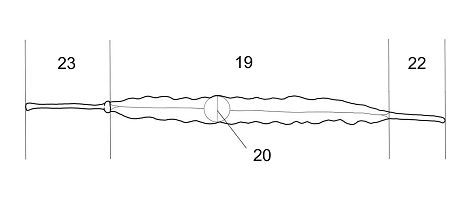 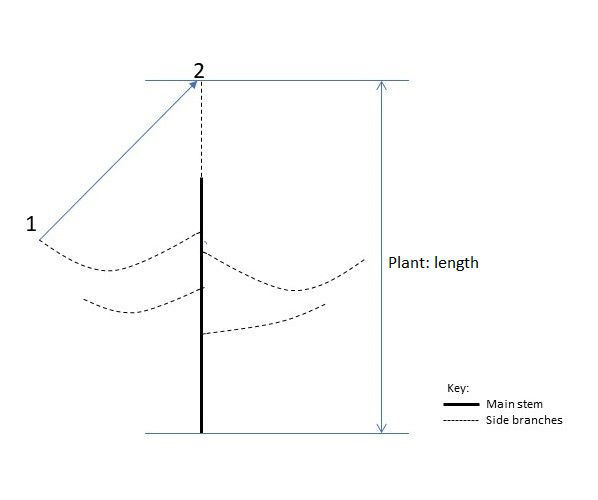 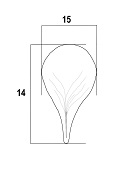 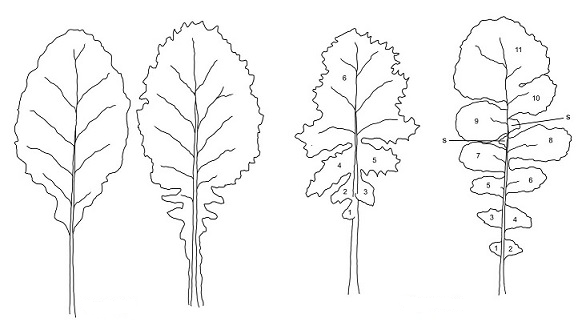 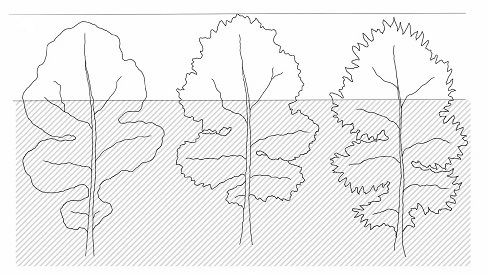 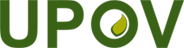 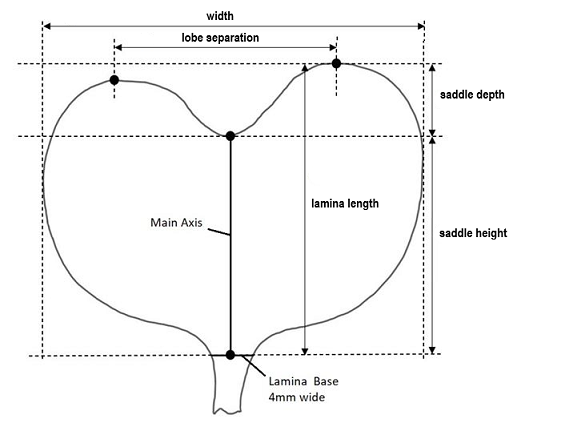 